Вы – хозяин плантации апельсинов. При выращивании апельсинов у Вас возникла проблема. 
Многие деревья стали засыхать и гибнуть. Вам необходимо защитить апельсиновые деревья.Используя источники, предложите наиболее эффективный способ защиты 
апельсиновых деревьев. Объясните свой выбор.
Справки, выданные лабораторией сельскохозяйственной академии:Эта информация из газет могла бы Вас заинтересовать!Впишите ответ:Заметили ли Вы ошибки в источнике информации данного КОЗ?Справка №1Корни деревьев поражены взрослыми жуками-долгоносиками и их личинками. Это мелкие жуки, длиной 3-, передняя часть головы вытянута в так называемую трубку и напоминает хоботок крошечного слона. Второе название этих жуков – слоники. Долгоносики способны погубить 1/3 деревьев на плантациях цитрусовых растений.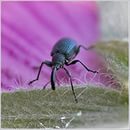 Справка №2Деревья на плантации произрастают на песчаной почве. Она хорошо прогревается, и молодые всходы растений на них появляются раньше, чем на глинистых или чернозёмах. Однако после дождя или полива вода, словно сквозь сито уходит из поверхностного слоя в более глубокие слои земли. Прикорневая шейка и большая часть корней деревьев большую часть времени находятся в сухом грунте.«Здоровье»Общественность и медики бьют тревогу: на рынке появились вредные для здоровья продукты питания. Необходимо усилить контроль за качеством фруктов и овощей, попадающих на стол к потребителю. В биохимической лаборатории было выделено 28 канцерогенов из плодов растений, обрабатываемых пестицидами.Если ситуация не изменится, то в ближайшие 70 лет более 1 миллиона человек рискуют заболеть онкологическими заболеваниями!«Рынок и финансы»В связи с низким урожаем плодов цитрусовых в прошлом году, в этом сезоне прогнозируется повышенный спрос на апельсины, мандарины, грейпфруты и лимоны. Ведущие оптовые покупатели фруктов и компании - производители соков проявляют к этому товару повышенный интерес, стимулируя рост закупочных цен.«Новости науки»В химической лаборатории университета на основе обыкновенного крахмала изобрели вещество суперадсорбента, «кристаллы» которого могут впитывать и удерживать воду в 2000 раз больше собственного веса. Данное вещество является химически нейтральным, биологически безвредным и устойчивым к разложению.Лаборатория реализует товар «Суперадсорбент» по низким ценам и гарантирует высокое качество товара, подтвержденное сертификатом.www . chemise . ru«Экологический вестник»Все пестициды способны накапливаются в почве, и мигрировать в ткани растений и животных. Наиболее опасными являются хлорорганические пестициды, так ДДТ способен циркулировать в биосфере более 50 лет. Со сточными водами пестициды попадают в водоемы. Около 2000 тонн ДДТ было обнаружено в Антарктиде. В регионах, где в сельском хозяйстве применяют пестициды, жизнь населения в среднем на 10 лет короче, чем в других регионах.Биологические средства борьбы с вредителями растений.У долгоносиков есть естественные враги – нематоды (мелкие круглые черви). Они паразитируют в организме жуков и личинок, разрушая их организм. Для поддержания жизнеспособности черви и их яйца должны постоянно обитать во влажной среде.